Isle of ManIsle of ManIsle of ManMay 2026May 2026May 2026May 2026SundayMondayTuesdayWednesdayThursdayFridaySaturday123456789Early May bank holiday101112131415161718192021222324252627282930Spring bank holiday31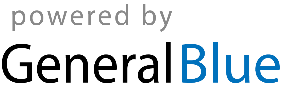 